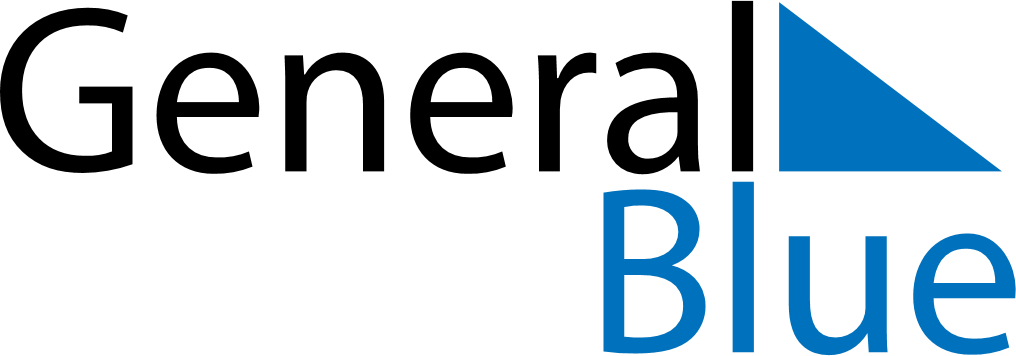 July 2022July 2022July 2022July 2022Cocos IslandsCocos IslandsCocos IslandsMondayTuesdayWednesdayThursdayFridaySaturdaySaturdaySunday1223456789910Hari Raya HajiHari Raya Haji111213141516161718192021222323242526272829303031Islamic New YearIslamic New Year